Publicado en España el 14/06/2019 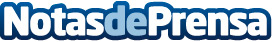 5 Ideas de regalo para amigos géminis, que pronone tiendas.comAntes de comprar un regalo, ya sea para un amigo  o para un familiar géminis, es recomendable pensar  en las características de este signo del zodiacoDatos de contacto:María José Capdepón Valcarce600005872Nota de prensa publicada en: https://www.notasdeprensa.es/5-ideas-de-regalo-para-amigos-geminis-que_1 Categorias: Moda Comunicación Televisión y Radio Turismo http://www.notasdeprensa.es